Understanding the Mastery of Mathematics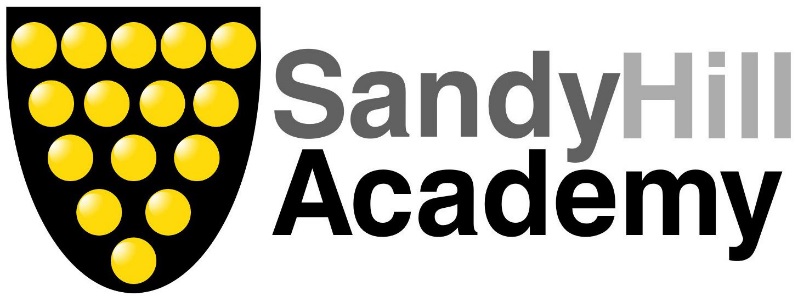 Fluency (F) or Red MathsWhat does it mean?Fluency is the making sense of maths. A fluent mathematician can recall mathematical knowledge quickly and accurately. A fluent mathematician can use a number of mental/written methods to solve problemWhat does it look like in Year 1? – We practise fluency every day!Continue the pattern:2, 4, 6, 8, __, __, __, __ Fill in the missing numbers.How many socks are there altogether?           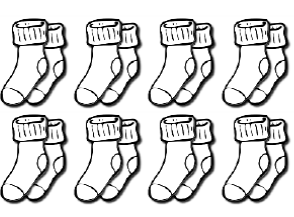 61016